COĞRAFYA DERSİ 11. SINIF 1. DÖNEM 3. YAZILI SORULARI (5) (TEST)… – …  EĞİTİM VE ÖĞRETİM YILI ………..……………..… OKULU 11/… SINIFICOĞRAFYA DERSİ 1. DÖNEM 3. YAZILISITarih: …/…/……ADI SOYADI:………………………… NU:………….. PUAN:………1-Güneş çevreyi kirletmeyen alternatif enerji kaynaklarından biridir.Aşağıda verilen ;I- Yazlar serin,kışlar ılık ve her mevsim yağışlıII- Yazlar sıcak,kurak ve uzun;kışlar ılık ve yağışlı,III-Sıcaklık yıl boyunca 20°C’ nin üstünde ve yağış yok denecek kadar azGibi iklim özelliklerine sahip yerlerden hangileri güneş enerjisini verimli kullanmak için uygun değildir?A-Yalnız IB-Yalnız IIC-Yalnız IIID-I ve IIIE-II ve III2- Ülkelerin ekonomileri ile doğal kaynakları arasında sıkı bir ilişki vardır.Aşağıdakilerden hangisi verilen açıklamaya örnek olarak gösterilemez?A-İsveç’te kağıt sanayinin gelişmiş olmasıB-Brezilya ekonomisinde kahvenin önemli yer tutmasıC- Azerbaycan ekonomisinde petrolün payının fazla olmasıD-Kanada’da hidroelektrik enerji üretiminin fazla olmasıE- Japonya’da elektronik sanayinin gelişmiş olması3-(I)Doğalgaz yerkabuğunun derinliklerinde ve boşluklarda bulunur.(II)Türkiye’de hem çıkarılıp hem işlendiği yer Kırklareli Hamitabat’tır.(III)Üretimi  yeterli olmadığı için  Rusya ve İran’dan boru hattıyla doğalgaz alımı yapılmaktadır.(IV)Taşınması kolaydır ve diğer fosil enerji kaynaklarına oranla az kirlilik yapar.(V)Hava kirliliğine etkisi az olduğundan başta büyük şehirler olmak üzere tüketimi giderek artmaktadır.Yukarıdaki paragrafta  numaralandırılmış cümlelerin hangilerinde neden-sonuç ilişkisi verilmiştir?A-III ve VB-Yalnız IIIC-Yalnız IVD- II ve VE-Yalnız I4-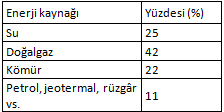 Türkiye'de 2002 yılında elektrik enerjisi üretiminin, enerji kaynaklarına göre dağılımı (% yüzde) yukarıdaki gibidir.Tabloya göre aşağıdakilerden hangisi söylenemez?A) Elektrik enerjisi üretiminde en büyük pay doğalgaza aittir.B) Türkiye'de sıcak su kaynaklarından elektrik enerjisi üretilmektedir.C) Türkiye'nin elektrik enerjisinin dörtte biri su gücünden elde edilmektedirD) Kömür ve sudan elde edilen elektrik doğalgazdan elde edilenden fazladır.E) Doğalgazın oranı giderek artmıştır.5- Beşeri faktörlerin ekonomiye etkisi düşünüldüğünde;I. . Sanayinin geliştiği yerlerde nüfusun artmasıII. Yer şekillerinin engebeli olduğu yerlerde sanayinin gelişememesiIII. Soğuk iklim bölgelerinde tarımsal faaliyetlerin yapılamamasıIV. Piramitler sayesinde Mısır’da turizmin gelişmesigibi olgulardan hangileri beşeri faktörlerin ekonomiye etkisine örnek olarak gösterilebilir?A) I ve IIB) II ve IIIC) I ve IVD) II ve IVE) I ve III6-2003 yılı verilerine göre Japonya nüfusunun %23,5 ‘i 65 yaşın üzerindedir.Bu durum aşağıdakilerden hangisinin sonucunda ortaya çıkmıştır?A-Aile planlaması uygulamalarınınB- Okur-yazar nüfus oranının yüksek olmasınınC-Nüfus yoğunluğunun yüksek olmasınınD- Ortalama yaşam süresinin uzamasınınE-Nüfusun büyük bir kısmının kırsal kesimde yaşamasının7- Bir tarım ürününün anavatanı dışında da yetiştirilmeye başlanması en çok aşağıdakilerden  hangisini gösterir?A- Tarım topraklarının sanayi tesislerine ayrıldığınıB-Sulama koşullarının geliştiğiniC-Tarımda makinalaşmaya  geçildiğiniD-Ürünün ihracat değerinin düştüğünüE- Ürüne olan talebin arttığını8-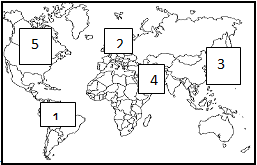 Bazı ülkelerin gelişmesi doğal kaynaklara balıyken bazıları doğal kaynaklar bakımından fakir olsa bile gelişmelerini gerçekleştirebilir.Yukarıda numaralandırılan yerlerin hangisinde zengin doğal kaynaklara sahip olmadığı halde gelişmiş bir ülke vardır?A) IB) 2C) 3D) 4E) 59- Atmosferdeki su döngüsünün yararları arasında, aşağıdakilerden hangisi sayılamaz?A-Fotosentez için gereklidirB- Volkanik püskürmeler için gereklidirC-Biyo çeşitliliğin devamı için gereklidirD- Topraktaki besin maddelerinin, bitki köklerinden yaprağa kadar taşınmasını sağlarE-Kayaçların kimyasal yolla çözülmesini sağlar10- Bir bölgenin;I-AkarsuII-PetrolIII-Jeotermal enerjiIV-Ormangibi doğal kaynaklardan hangileri yönüyle zengin olmasında iklim koşullarının etkisi vardır?A-Yalnız IIB-Yalnız IIIC-I ve IVD-II ve IVE-III ve IV11-I-HindistanII-AvustralyaIII-MısırIV-ABDYukarıdakilerden hangileri ilk şehir  yerleşmelerin ortaya çıktığı  ülkeler arasında gösterilemez?A-I ve IIB-I ve IVC-II ve IIID-II ve IVE-III ve IV12--Anadolu’nun önemli göç ve ticaret yolları üzerinde bulunmasının;I- Medeniyetlerin bir arada veya birbiri ardında kurulmasıII-Stratejik öneminin artmasıIII- Değişik medeniyetlerin kurulmasıDurumlarında hangilerine neden olduğu söylenebilir?A-Yalnız IB-Yalnız IIIC-I ve IID-II ve IIIE-I,II ve III13--Nüfusla ilgili aşağıdaki durumlardan hangisi  bir ülke ekonomisi için  avantaj sağlamaz?A-Eğitimli nüfusun fazla olasıB- Sanayide çalışan nüfusun fazla olmasıC-Teknik eleman sayısının fazla olmasıD- Yaşlı nüfus oranının fazla olmasıE-Diğer ülkelerden önemli ölçüde beyin göçü alması14-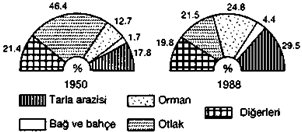 Türkiye'de arazi kullanımına göre ekonomik olarak kullanılan alanların 1950 ve 1988 yılları arası değişimi gösterilmiştir.Grafiklere bakarak aşağıda verilen bilgilerden hangisi hakkında fikir edinilemez?A) Bağ ve bahçelerin oranı iki kattan fazla artmıştırB) En büyük değişim otlakların oranında olmuştur.C) Orman arazilerinin oranı yaklaşık iki kat artmıştır.D) Otlakların azalmasıyla ahır hayvancılığı gelişmiştir.E) Tarla arazilerinin oranı artmıştır.15-I- Yıllık sıcaklık ortalamasıII-YükseltiIII-Teknolojik gelişmelerIV- Sermaye birikimiYukarıda verilenlerden hangileri üretimi etkileyen doğal faktörlerden değildir?A-I ve IIB-I ve IIIC-III ve IVD-II ve IIIE-II ve IV16-I- Gecekondulaşmanın artmasıII- İş gücünün ucuzlamasıIII- Mal ve hizmetlere olan talebin artmasıIV- Kalkınma hızının yavaşlamasıYukarıdakilerden hangileri nüfus artış hızının yükselmesinin olumlu sonuçları arasında gösterilebilir?A-I ve IIB-I ve IVC-II ve IIID-II ve IVE-III ve IV17-Aşağıdakilerden hangisi bir şehrin bölgesel  veya küresel  etkisini sınırlandıran faktörlerden biridir?A- Ulaşım olanaklarının gelişmiş olmasıB-Genç nüfus oranının fazla olmasıC-İş bölümünün belirginleşmiş olmasıD- Hinterlandının (bilgi yelpazesi.net) dar olmasıE-Hizmet sektöründe çalışan nüfusun fazla olması18-Türkiye’de dağlık alanlardan;I- SanayiII-TurizmIII- TarımIV- OrmancılıkV-Yerleşmegibi verilenlerden hangilerinden daha çok yararlanılır?A-I ve IIB-II ve IVC-III ve IVD-IV ve VE-III ,IV ve V19-Ekonomik faaliyet türleri üretim,tüketim ve dağıtım olmak üzere üç grupta sınıflandırılabilir.Buna göre aşağıdakilerden hangisi farklı bir ekonomik faaliyet türü içinde yer alır?A-TarımB- UlaşımC-SanayiD-HayvancılıkE- Madencilik20-Aşağıdaki yerlerin hangisinde şehir yerleşmelerinin ortaya çıkışı daha sonraki dönemlerde olmuşturA-Batı AvrupaB-Kuzey AfrikaC-MezopotamyaD-Kuzey AmerikaE-Güneydoğu Asya21-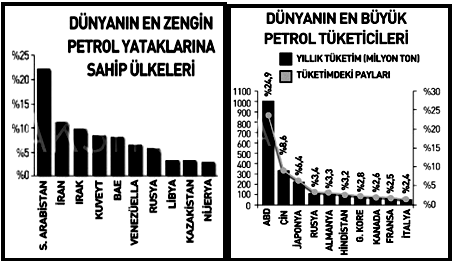 Yukarıda Dünya’nın en zengin petrol yataklarına sahip ülkeleri ile dünyanın en büyük petrol tüketicileri gösterilmektedir.Buna göre, aşağıdaki bilgilerden hangisi yanlıştır?A) Petrolün çıkarıldığı ve en çok  tüketildiği yerler aynı bölgede bulunmaktadır.B) ABD Dünyanın en çok petrol tüketen ülkesidir.B) Ortadoğu ülkeleri Dünyanın en zengin petrol yataklarına sahip ülkeleridir.C) Gelişmiş ülkelerde petrol tüketimi fazladır.D) ABD Dünyanın en çok petrol tüketen ülkesidir.E) Rusya’nın hem  petrol tüketimi hem de petrol rezervi fazladır22- Türkiye’de doğal koşullar bakımından nadasın en yaygın olarak yapıldığı bölgemiz hangisidir? Niçin?A) Karadeniz’dir. Çünkü tarım alanları sınırlıdır.B) İç Anadolu’dur. Çünkü yıllık yağışı azdır.C) Doğu Anadolu’dur. Çünkü ortalama yükseltisi fazladır.D) Ege’dir. Çünkü Akdeniz iklimi özellikleri görülür.E) Marmara’dır. Çünkü tarım alanlarının oranı yüksektir23-Doğu Anadolu Bölgesi'nde iklim ve yer şekillerinin etkisi nedeniyle sanayi gelişmemiştir. Ancak bazı sanayi tesislerinin hammaddeye bağlı olarak bölgede kurulduğu görülür.Aşağıdaki sanayi tesislerinden hangisi bu duruma örnek oluşturur?A) Zeytinyağı fabrikalarıB) Çay endüstrisiC) Et ve süt ürünleri endüstrisiD) Konserve endüstrisiE) Fındık işleme tesisleri24-I. Yer şekillerinin engebeli olduğu arazilerde tünel ve köprülerin inşa edilerek kara yolu ulaşımının sağlanmasıII.Orman arazilerinin yerleşime açılmasıIII.Güneşli gün sayısının fazla olduğu deniz kenarlarının turizme açılmasıIV. Verimli ovalarda organize sanayi bölgelerinin kurulmasıYukarıda verilenlerden hangileri yanlış arazi kullanımına örnek olarak gösterilebilir?A)Yalnız IB)Yalnız IIC)I ve IID)II ve IVE)III ve IV25-- Aşağıdakilerden hangisi üretim, dağıtım ve tüketim faaliyetlerinin doğal koşullardan etkilendiğini göstermez?A) Kışların ılıman geçtiği bölgelerde seracılığın gelişmesiB) Akarsuyun yatak eğimlerinin fazla olduğu yerlerde barajların kurulmasıC) Soğuk iklim bölgelerinde buzdolabı satışlarının düşük olmasıD) Engebeli arazilerde demir yolu ve kara yolu yapım maliyetinin yüksek olmasıE) Kümes hayvancılığının büyük şehirlerin yakınında gelişmesiBaşarılar Dilerim…